Settore Mobilità Urbana, Trasporti e Manutenzioni Ufficio Traffico e SegnaleticaSettore Polizia Municipale e Protezione Civile                                                             IL DIRIGENTE DEL SERVIZIOAtteso che il giorno 1O maggio 2023 avrà luogo in questa Città il passaggio  della carovana  ciclistica del 106° Giro d'Italia unitamente alla tappa di arrivo, giusta Deliberazione di Giunta Comunale  n.125 del 3/5/2023;Considerato che l'Organizzazione della Gara ciclistica reca al seguito le vetture delle squadre, automezzi RAI TV e una Carovana pubblicitaria di sponsor;Letto il rapporto tecnico dell'Organizzazione;Ritenuto di dover adottare appositi provvedimenti viabilistici al fine di favorire l'ottimale esito della manifestazione sportiva;Visti gli art.li 6, 7, 158 e 159 del vigente Codice della Strada;ORDINAper i motivi esposti in narrativa, l'adozione dei seguenti provvedimenti:è istituito il divieto di sosta e di fermata con rimozione forzata per tutti i veicoli su ambo i lati delle seguenti carreggiate dalle ore 07,00 del giorno 09.05.2023 e sino a conclusione della manifestazione e comunque fino a cessate esigenze:Piazza della Concordia e sottopiazza;Piazza Mazzini;Area di parcheggio di Via Carella;Parcheggio Foce lrno;Via La Carnale;Piazza Amendola;Via Roma (tratto Via Porta di Mare - Vicolo Ave Grazia Piena);•Trav. Verdi;Via Regina Costanza;Via Vicinanza;Via Clemente Mauro (tratto da Piazza della Concordia a e.so G. Garibaldi);Via FJli De Mattia;Via Gen. Natella;C.so Garibaldi (tratto Via De Felice - Via Velia);Trav. M. Marino;è istituito il divieto di sosta e di fermata  dalle ore 15,00 del giorno 09.05.2023 con rimozione forzata per tutti i veicoli su ambo i lati e sino a conclusione della manifestazione e comunque fino a cessate esigenze:•Via Lungomare Trieste (tratto Via Velia -Via Cilento);è istituito il divieto di sosta e di fermata dalle ore 19,00 del giorno 09.05.2023 2D'A con rimozione forzata per tutti i veicoli su ambo i lati e sino a conclusione della manifestazione e comunque fino a cessate esigenze:Via Lungomare Trieste (tratto Via De Felice - Trav. M. Marino);è istituito il divieto di sosta e di fermata dalle ore 06,00 del giorno 10.05.2023  rimozione forzata per tutti i veicoli su ambo i lati delle seguenti carreggiate sino a conclusione della manifestazione e comunque fino a cessate esigenze:Lungomare Trieste {tratto Via Cilento - Via De Felice);Piazza della Concordia;•lungomare Tafuri;•lungomare Colombo;Via Leucosia {lato monte);Via Gen. Clark;Via S. Allende;Via Wenner {tratto Via Allende• Via Pastore);Via Antonio Pastore;è  istituito  il  divieto  di  transito  dalle ore 19,00 del giorno 09.05.2023 sino  a  conclusione  della manifestazione e comunque fino a cessate esigenze su:•Via L.mare Trieste dalla Trav. M. Marino fino a Via L.mare Tafuri altezza Via La Carnale, e pertanto i veicoli provenienti da L.Mare Trieste con direzione Ovest/Est giunti all'altezza della Trav. M. Marino dove, per l'occasione, sarà istituito il senso contrario di marcia, avranno obbligo di svolta a sinistra co.n possibilità di proceder in direzion e.so G; Garibaldi  e  Via  SS. Martiri  Salernitani; dale ore 23,30 del 09.05.2023 e fino alle ore 07,30 del 10.05.2023 stessi veicoli con direzione Ovest/Est circolanti sul L.mare Trieste, giunti all'altezza di Via De Felice avranno obbligo di svolta a sinistra per proseguire secondo le direzioni consentite mentre i veicoli provenienti da Via Torrione con direzione Est/Ovest per riporatrsi sul L.Mare Marconi in direzione Est avranno come ultima possibilità l'utilizzo di Via De Leo;è  istituito  il  divieto  di  transito  dalle ore 19,00 del giorno 09.05.2023       sino manifestazione e comunque fino a cessate esigenze sulle seguenti strade:Via La Carnale;Via G. Santoro;Via G. Vicinanza;a conclusione delladalle ore13,30 del giorno mercoledi 10.05.2023 sino a conclusione della manifestazione e comunque fino a cessate esigenze i veicoli provenienti da Via L.mare Trieste direzione Est giunti all'altezza di Via Cilento {ex Palazzo Poste centrali) dove, per l'occasione, sarà istituito il senso contrario di marcia, avranno obbligo di svolta a sinistra con direzione e.so G. Garibaldi ad eccezione degli autobus di linea che avranno anche la possibilità di proseguire sulla corsia preferenziale posta su Via Dei Principati;dalle ore14,00 del giorno mercoledi 10.05.2023 sino a conclusione della manifestazione e comunque fino a cessate esigenze è istituito il divieto di transito sulle seguenti strade:Via A. Pastore {confine con Comune di Pontecagnano Faiano); Via Wenner {da Via Pastore a Via S. Allende);Via Gen . S. Allende; Via Gen. M.W. Clark; Via Leucosia;Via L.mare C. Colombo;Via L.mare Marconi;Via L.mare Tafuri;Piazza della Concordia;L.mare Trieste {da Via M. Marino a Via Cilento).dalle ore14,00 del giorno mercoledi 10.05.2023 sino a conclusione della manifestazione e comunque fino a cessate esigenze è istituito il divieto di transito in tutte le strade, traverse e tratti viari adducenti il traffico veicolare sul percorso della gara ciclistica.Qualora si rendesse necessario adottare ulteriori provvedimenti, al fine di disciplinare meglio la circolazione e la sosta sulle aree interessate, il Comando di Polizia Municipale ed ogni altro Organo di Polizia Stradale è autorizzato a provvedere con immediatezza.I provvedimenti di cui sopra saranno resi noti all'utenza interessata mediante il posizionamento di apposita segnaletica.Al Corpo di Polizia Municipale, unitamente a tutti gli agenti della Forza Pubblica di cui all'art.lo 12 del vigente Codice della Strada, per l'ottemperanza della presente ordinanza;Al Signor Prefetto Provincia di SalernoAl Signor QuestoreAlla Provincia di SalernoAl Comando di Polizia StradaleAl Comando Provinciale Guardia di Finanza Al Comando Provinciale Vigili del FuocoAl Comando Gruppo CC. - Salerno, ognuno per quanto di competenzaAi servizi di emergenza territoriali (118) All'ANAS;Ad Autostrade Meridionali spa A BusltaliaAlla SITA SudAL Consorzio Unico CampaniaAl Comune di Pontecagnano Faiano Al Comune di Vietri sul MareAl Comune di Cava de' Tirreni Alla Regione CampaniaA Salerno Mobilità Ali' Autorità PortualeAli' Ufficio Stampa • per la diffusione della presente;Ali' Ufficio Pubblicità e Affissioni • per la diffusione della presente; Ali' Ufficio Sport e Spettacolo • per quanto di competenzaSalerno, 05.05.2023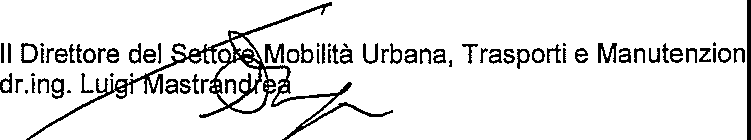 Il DirigenteCom	Battipaglia